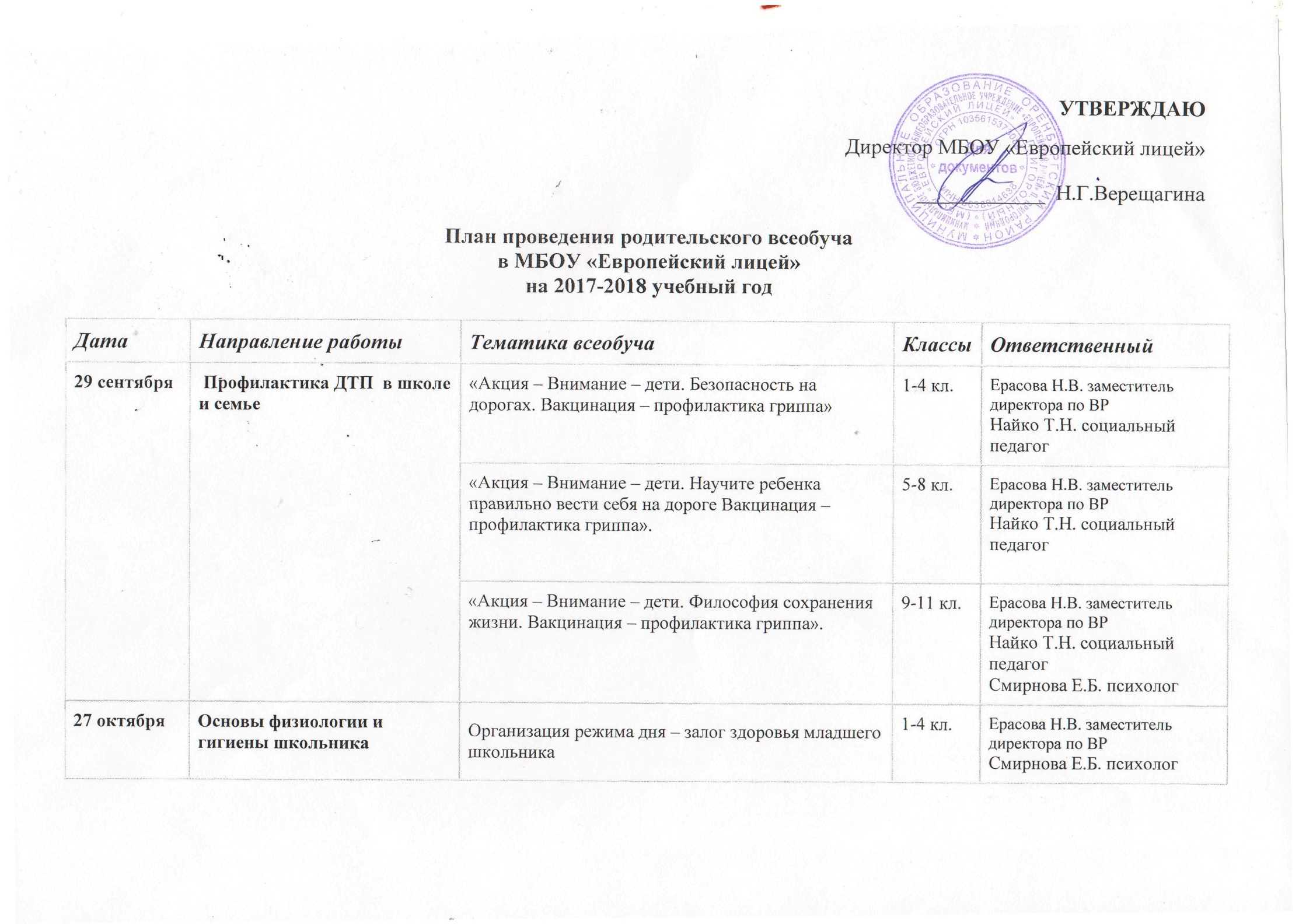 Основы физиологии и гигиены школьника подросткового возраста5-8 кл.Ерасова Н.В. заместитель директора по ВР
Смирнова Е.Б. психологО поощрение и наказание детей в семье9-11кл.Ерасова Н.В. заместитель директора по ВР
Смирнова Е.Б. психолог Найко Т.Н. социальный педагог24 ноябряЗащита детей от информации, причиняющей вред их здоровью и развитию Как защитить ребенка от негативного контента в СМИ и Интернет1-4 кл.Ерасова Н.В. заместитель директора по ВР
Смирнова Е.Б. психолог Найко Т.Н. социальный педагог24 ноябряЗащита детей от информации, причиняющей вред их здоровью и развитию Информационная безопасность детей – залог счастливого детства5-8 кл.Ерасова Н.В. заместитель директора по ВР
Смирнова Е.Б. психолог Найко Т.Н. социальный педагог24 ноябряЗащита детей от информации, причиняющей вред их здоровью и развитию Поведенческие и психологические индикаторы признаков насилия и жестокого обращения с детьми9-11 кл.Ерасова Н.В. заместитель директора по ВР
Смирнова Е.Б. психолог Найко Т.Н. социальный педагог29 декабряПедагогика и социология воспитания Гиперактивный ребенок в школе. Коррекция агрессивного поведения ребенка1-4 кл.Найко Т.Н. социальный педагог
Смирнова Е.Б. психолог29 декабряПедагогика и социология воспитания Учим детей к общению. Развитие коммуникативных способностей5-8 кл.Найко Т.Н. социальный педагог
Смирнова Е.Б. психолог29 декабряПедагогика и социология воспитания Авторитет родителей и его влияние на развитие личности.9-11 кл.Найко Т.Н. социальный педагог 
Смирнова Е.Б. психолог26 январяДинамика формирования общих социально- психологических адаптационных способностей ребенка Особенности мыслительной деятельности младшего школьника1-4 кл.Ерасова Н.В. заместитель директора по ВР
Найко Т.Н. социальный педагог26 январяДинамика формирования общих социально- психологических адаптационных способностей ребенка О детской шалости и родительской ответственности5-8 кл.Ерасова Н.В. заместитель директора по ВР
Найко Т.Н. социальный педагог
Смирнова Е.Б. психолог26 январяДинамика формирования общих социально- психологических адаптационных способностей ребенка Профессиональная ориентация старшеклассников9-11 кл.Ерасова Н.В. заместитель директора по ВР
Найко Т.Н. социальный педагог23 февраляВзаимодействие семьи и школы по патриотическому воспитанию школьников Патриотическое воспитание школьников1-4 кл.Ерасова Н.В. заместитель директора по ВР
Найко Т.Н. социальный педагог23 февраляВзаимодействие семьи и школы по патриотическому воспитанию школьников Воспитание в семье уважения к закону, развитие гражданственности и патриотизма5-8кл.Ерасова Н.В. заместитель директора по ВР
Найко Т.Н. социальный педагог
Смирнова Е.Б. психолог23 февраляВзаимодействие семьи и школы по патриотическому воспитанию школьников Путь к согласию, или Как разрешить конфликт9-11кл.Ерасова Н.В. заместитель директора по ВР
Найко Т.Н. социальный педагог
Смирнова Е.Б. психолог30 мартаКультура и досуг Ориентация школьников на ценности семьи1-4 кл.Ерасова Н.В. заместитель директора по ВР
Смирнова Е.Б. психолог30 мартаКультура и досуг Воспитание семьянина: сущность и основные направления5-8 кл.Найко Т.Н. социальный педагог
Смирнова Е.Б. психолог30 мартаКультура и досуг Стресс – это не то, что с человеком происходит, а то, как он переживает ситуацию9-11 кл.Ерасова Н.В. заместитель директора по ВР
Смирнова Е.Б. психолог27 апреляСохранение и укрепление здоровья подрастающего поколения – одна из приоритетных задач семьи и школы Дети и компьютер1-4 кл.Аненкова С.П. медицинский работник27 апреляСохранение и укрепление здоровья подрастающего поколения – одна из приоритетных задач семьи и школы Учите детей быть здоровыми 5-8 кл.Аненкова С.П. медицинский работник27 апреляСохранение и укрепление здоровья подрастающего поколения – одна из приоритетных задач семьи и школы Оказание помощи старшему школьнику в период сдачи ЕГЭ9-11 кл.Селезнева Л.А. зам.по УВР
Аненкова С.П. медицинский работник
Найко Т.Н. социальный педагог25 маяСемья и школа: вчера, сегодня, завтра. Подведение итогов Папа, мама, я – читающая семья1-4 кл.Ерасова Н.В. заместитель директора по ВР
Смирнова Е.Б. психолог25 маяСемья и школа: вчера, сегодня, завтра. Подведение итогов Дети глазами родителей, родители глазами детей5-8 кл.Ерасова Н.В. заместитель директора по ВР
Смирнова Е.Б. психолог25 маяСемья и школа: вчера, сегодня, завтра. Подведение итогов Родительский дом- начало начал9-11 кл.Ерасова Н.В. заместитель директора по ВР
Смирнова Е.Б. психолог